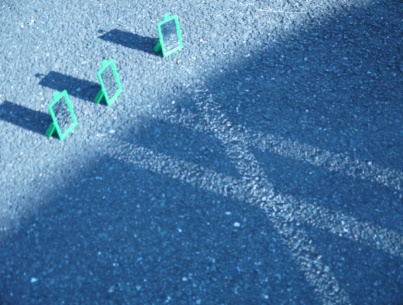 １．右のは，がかがみに当たっているようすの写真です。（　）の中にあてはまることばをかきましょう。・日光は，（　　　　　　）すすむ。・日光をかがみに当てると，（　　　　　　　）ことができる。２．日光が当たったところの明るさやあたたかさについて，正しいものには○，正しくないものには☓を（　）にかきましょう。（　　）日光が当たったところは，くらくなる。（　　）日光が当たったところは，あたたかくなる。（　　）はねかえした日光をかさねるほど，当たったところはより明るくなる。（　　）はねかえした日光をかさねるほど，当たったところはよりつめたくなる。３．下の写真は虫めがねで日光をあつめている写真です。あつめたところがより明るくあつくなるのは，ア・イどちらですか。○をつけましょう。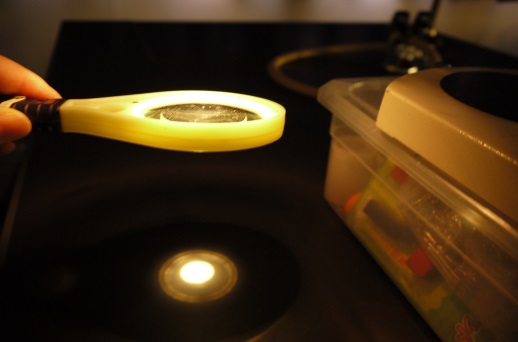 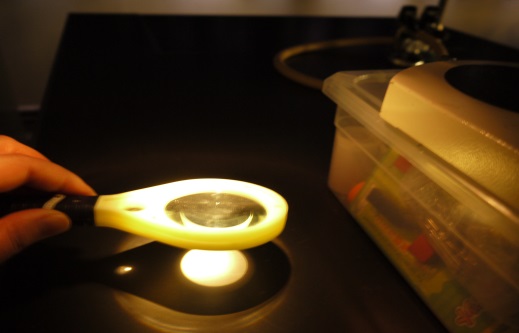 １．右のは，がかがみに当たっているようすの写真です。（　）の中　　にあてはまることばをかきましょう。 ・日光は，（ まっすぐ ）すすむ。・日光をかがみに当てると，（ はねかえす ）ことができる。２．日光が当たったところの明るさやあたたかさについて，正しいものには○，正しくないものには☓を（　）にかきましょう。（　　）日光が当たったところは，くらくなる。（　　）日光が当たったところは，あたたかくなる。（　　）はねかえした日光をかさねるほど，当たったところはより明るくなる。（　　）はねかえした日光をかさねるほど，当たったところはよりつめたくなる。３．下の写真は虫めがねで日光をあつめている写真です。あつめたところがより明るくあつくなるのは，ア・イどちらですか。○をつけましょう。